Urząd Miejski w Drezdenku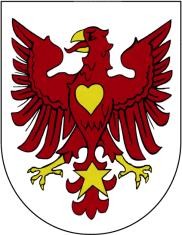 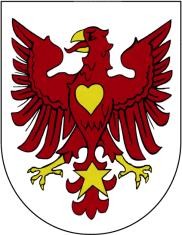                                      Referat Realizacji Inwestycji                                                                   			    i Zamówień PublicznychKarta usługiRI 10wydanie 1Stypendia sportowe dla zawodników osiągających wysokie wynikiw międzynarodowym lub krajowym współzawodnictwie sportowymWymagane dokumentyWniosek do Burmistrza Drezdenka o przyznanie stypendium sportowego – Załącznik nr 1.Miejsce złożenia dokumentuWydawanie formularzy wniosków – Biuro Obsługi Klienta (parter), pokój nr 5, tel.: 95 762 29 63 bądź pokój nr 111, tel. 95 762 29 58.Składanie wniosków - Biuro Obsługi Klienta (parter), pokój  nr 5, tel.: 95 762 29 63 .OpłatyNie pobiera się.Termin i sposób załatwieniaWniosek o stypendium sportowe może złożyć:Zawodnik lub klub sportowy, którego jest on członkiem;Zawodnik niezrzeszony ubiegający się o stypendium.Wniosek o przyznanie stypendium sportowego kieruje się do Burmistrza Drezdenka składając go w terminie do 20 grudnia każdego roku.Stypendium przyznawane jest na okres 12 miesięcy – od 1 stycznia do 31 grudnia w danym roku kalendarzowymWnioski o przyznanie stypendium sportowego opiniuje Komisja Stypendialna powołana przez Burmistrza Drezdenka w składzie:3 przedstawicieli Rady Miejskiej wyznaczonych przez Radę Miejską;2 przedstawicieli Burmistrza.Stypendium przyznaje Burmistrz Drezdenka biorąc pod uwagę opinię Komisji Stypendialnej. Decyzja Burmistrza jest ostateczna I nie przysługuje od niej odwołania.Informację o przyznanych stypendiach podaje się do publicznej wiadomości.Burmistrz Drezdenka zawiera z zawodnikami umowy stypendialne określające wysokość oraz szczegółowe zasady wypłacania stypendium.Tryb odwoławczyBrakPodstawa prawnaUstawa z dnia 25 czerwca 2010 r. o sporcie (Dz.U.2019.1468 t.j. ze zm.)Uchwała Nr XIII/101/2011 Rady Miejskiej w Drezdenku z dnia 25 października 2011 r. w sprawie zasad i trybu przyznawania, wstrzymywania i cofania stypendiów sportowych.Uchwała Nr XV/113/2011 Rady Miejskiej w Drezdenku z dnia 29 listopada 2011 r. w sprawie zmiany Uchwały Nr XIII/101/2011 Rady Miejskiej w Drezdenku z dnia 25 października 2011 r. w sprawie zasad i trybu przyznawania, wstrzymywania i cofania stypendiów sportowych.Uchwała Nr XXIX/226/2012 Rady Miejskiej w Drezdenku z dnia 28 listopada 2012 r. w sprawie zmiany Uchwały Nr XIII/101/2011 Rady Miejskiej w Drezdenku z dnia 25 października 2011 r. w sprawie zasad i trybu przyznawania, wstrzymywania i cofania stypendiów sportowych.http://www.bip.drezdenko.pl/